TISZAVASVÁRI VÁROS ÖNKORMÁNYZATAKÉPVISELŐ-TESTÜLETÉNEK9/2024. (II.15.) Kt. számúhatározataA Tiszavasvári Olimpiai Baráti Kör Egyesület 2023. évi szakmai és pénzügyi beszámolójaTiszavasvári Város Önkormányzata Képviselő-testülete a Tiszavasvári Olimpiai Baráti Kör Egyesület 2023. évi szakmai és pénzügyi beszámolójáról szóló előterjesztést megtárgyalta és az alábbi határozatot hozza:Tiszavasvári Olimpiai Baráti Kör Egyesület elnöke által benyújtott - a Tiszavasvári Olimpiai Baráti Kör Egyesület 2023. évi tevékenységéről és gazdálkodásáról szóló - beszámolót a határozat melléklete szerinti tartalommal elfogadja.Felkéri a Polgármestert, hogy tájékoztassa a Tiszavasvári Olimpiai Baráti Kör Egyesület elnökét a hozott döntésről.Határidő: azonnal	Felelős: Szőke Zoltán polgármesterSzőke Zoltán					Dr. Kórik Zsuzsanna              	polgármester						 jegyző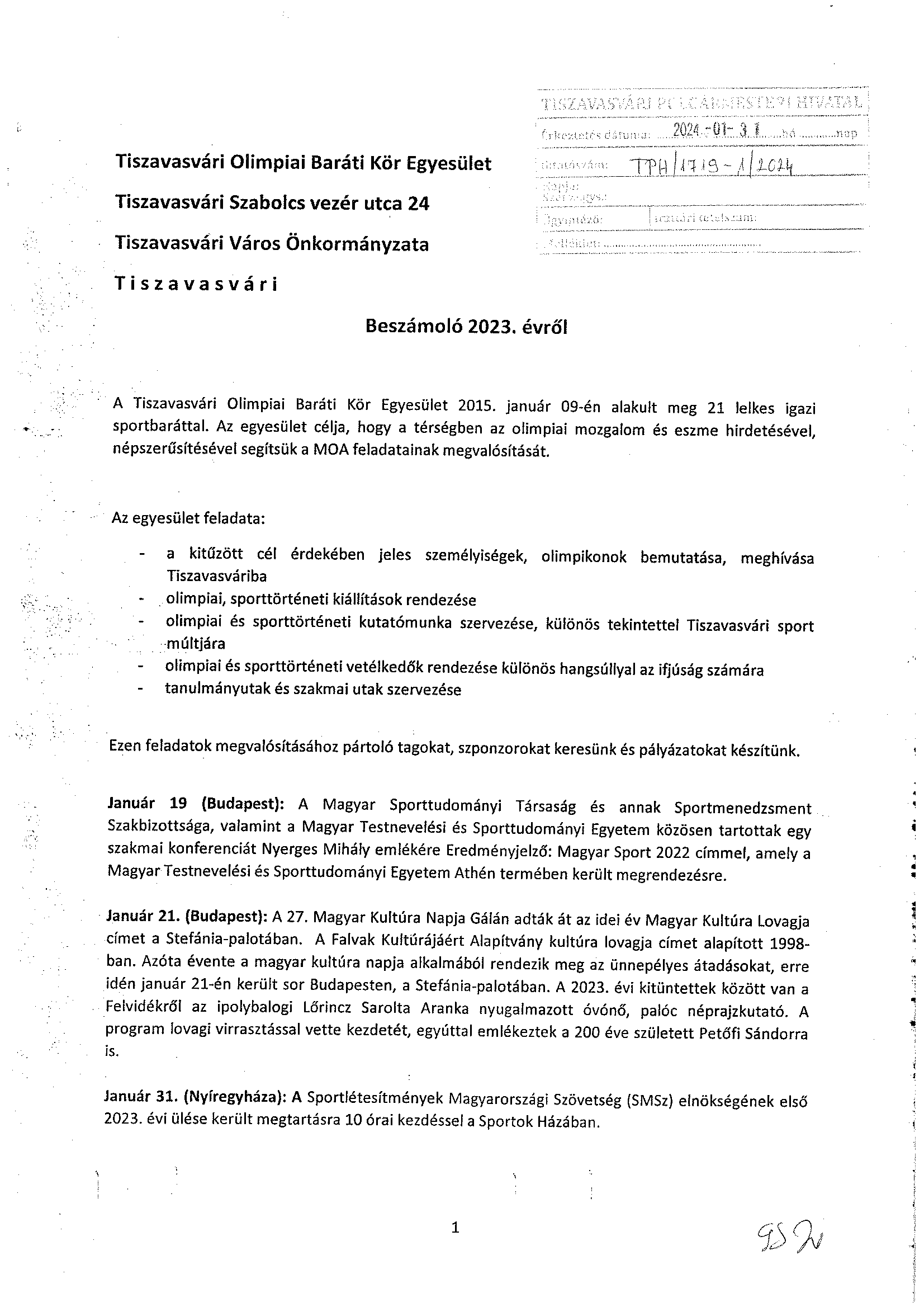 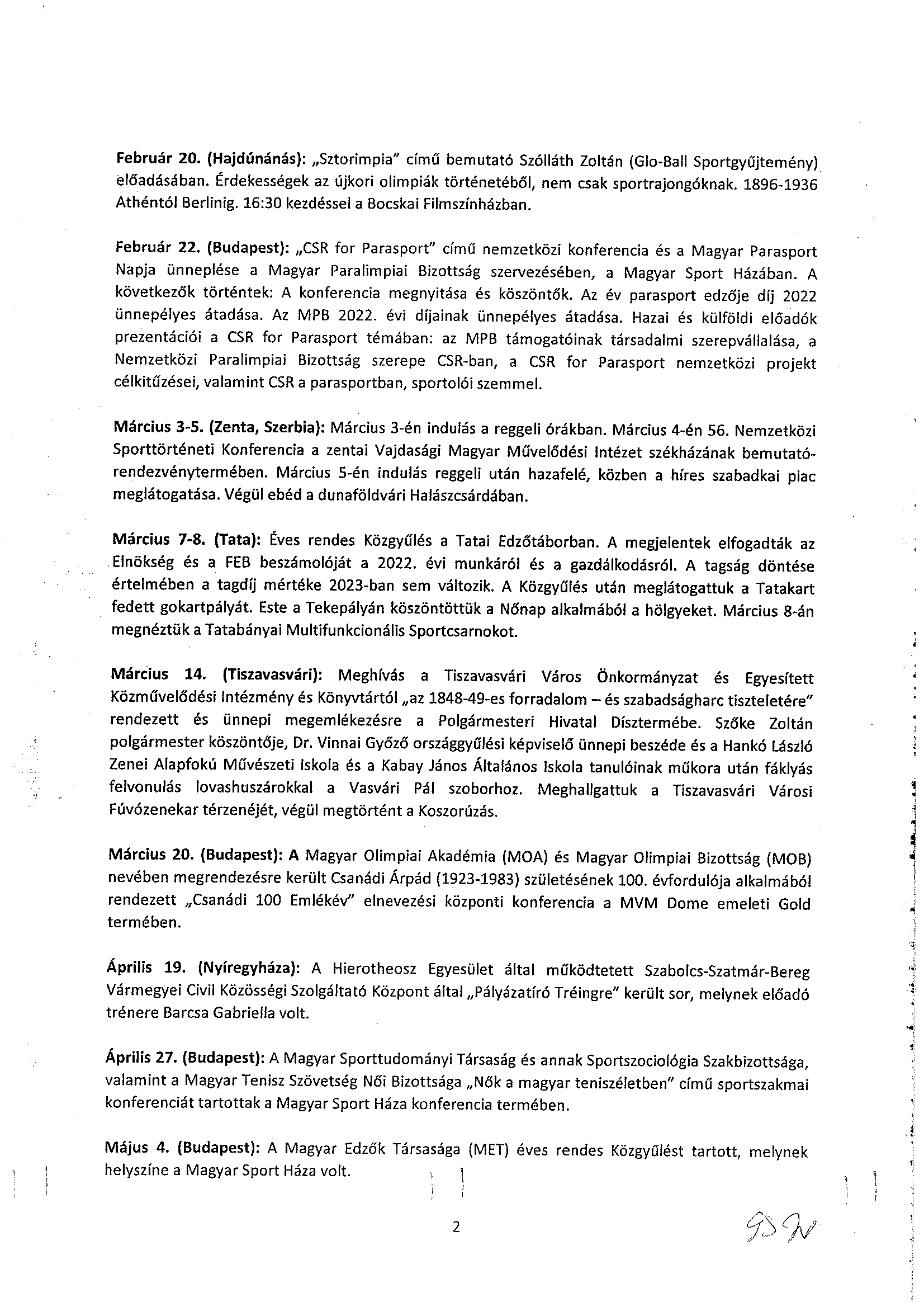 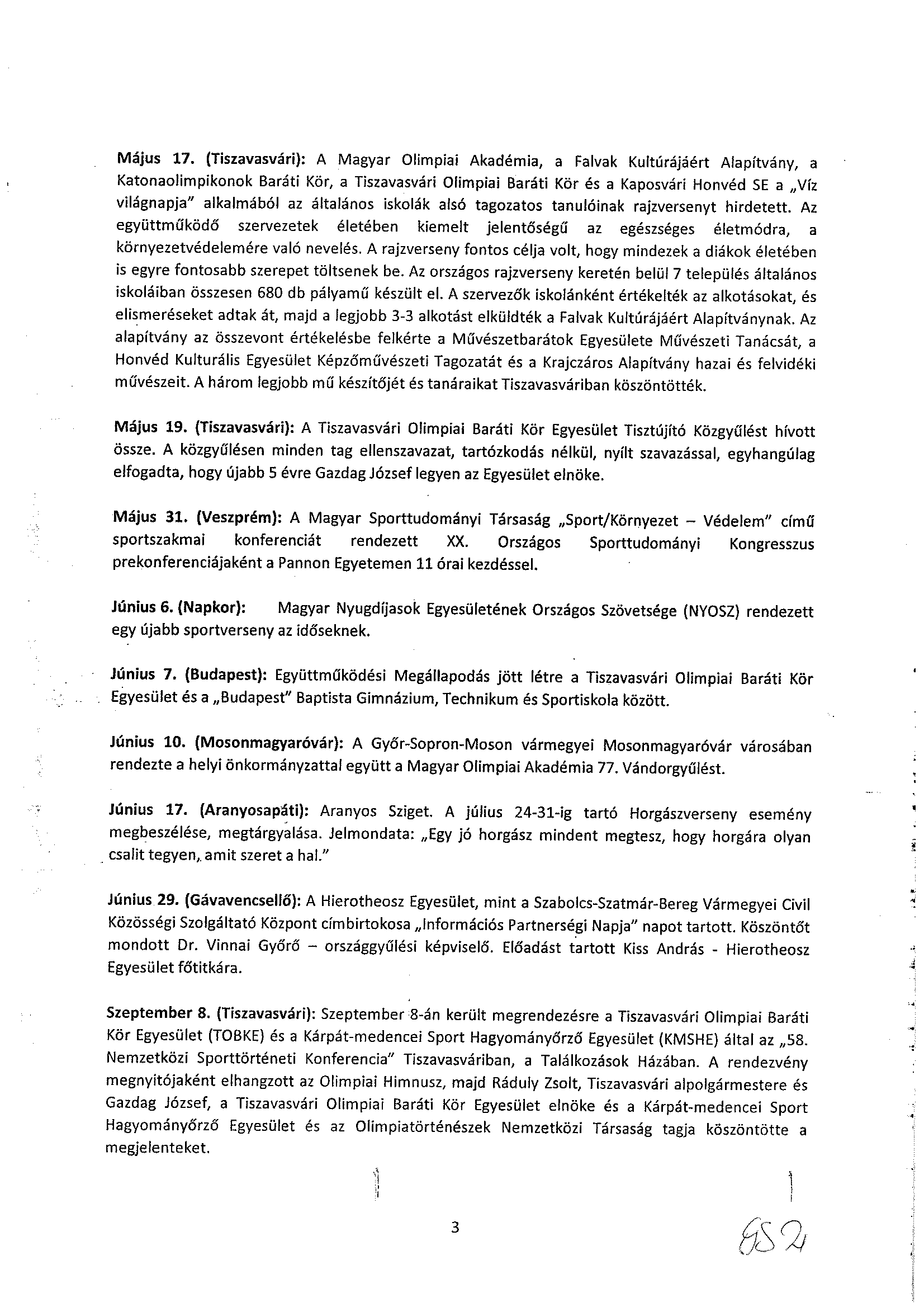 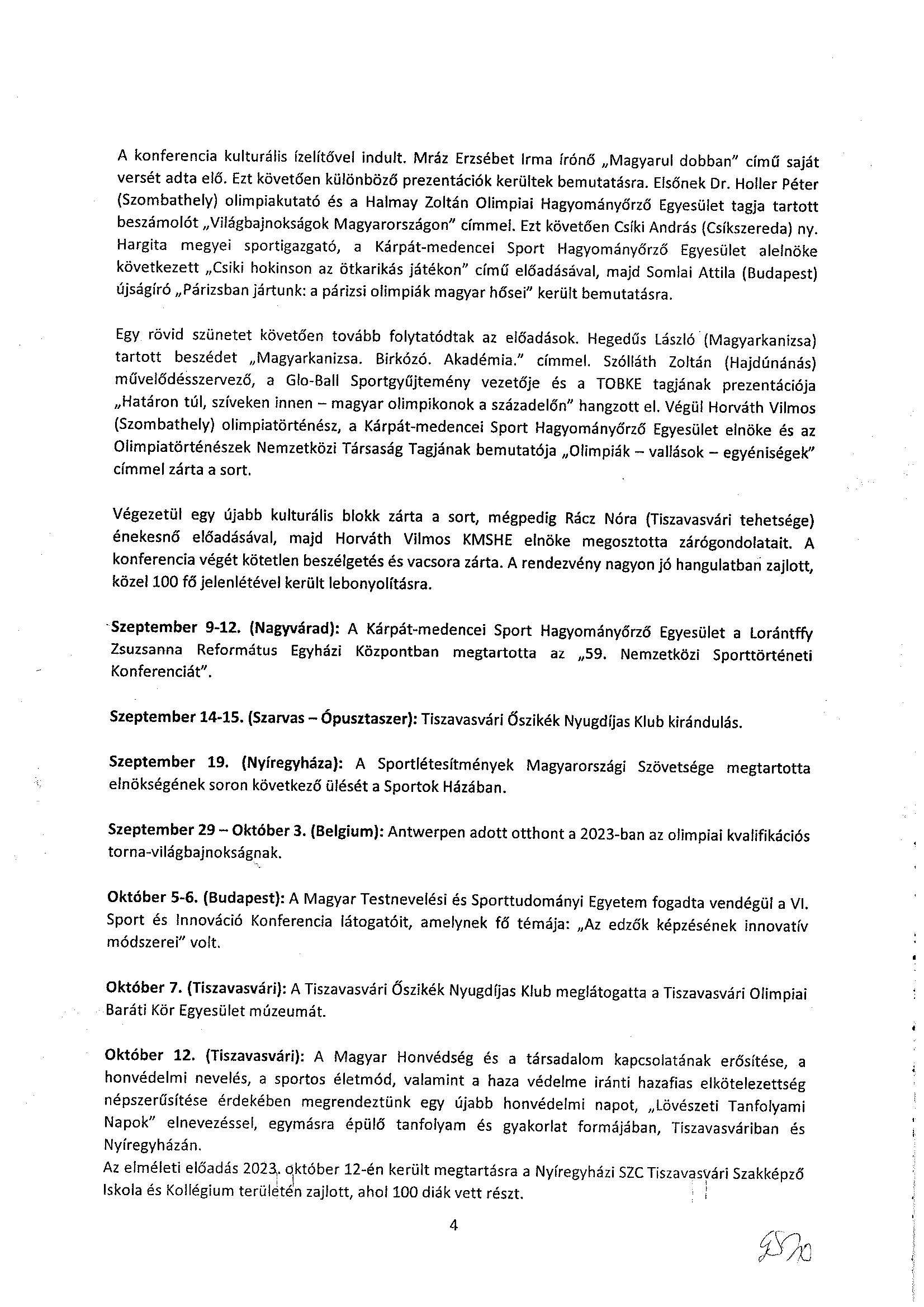 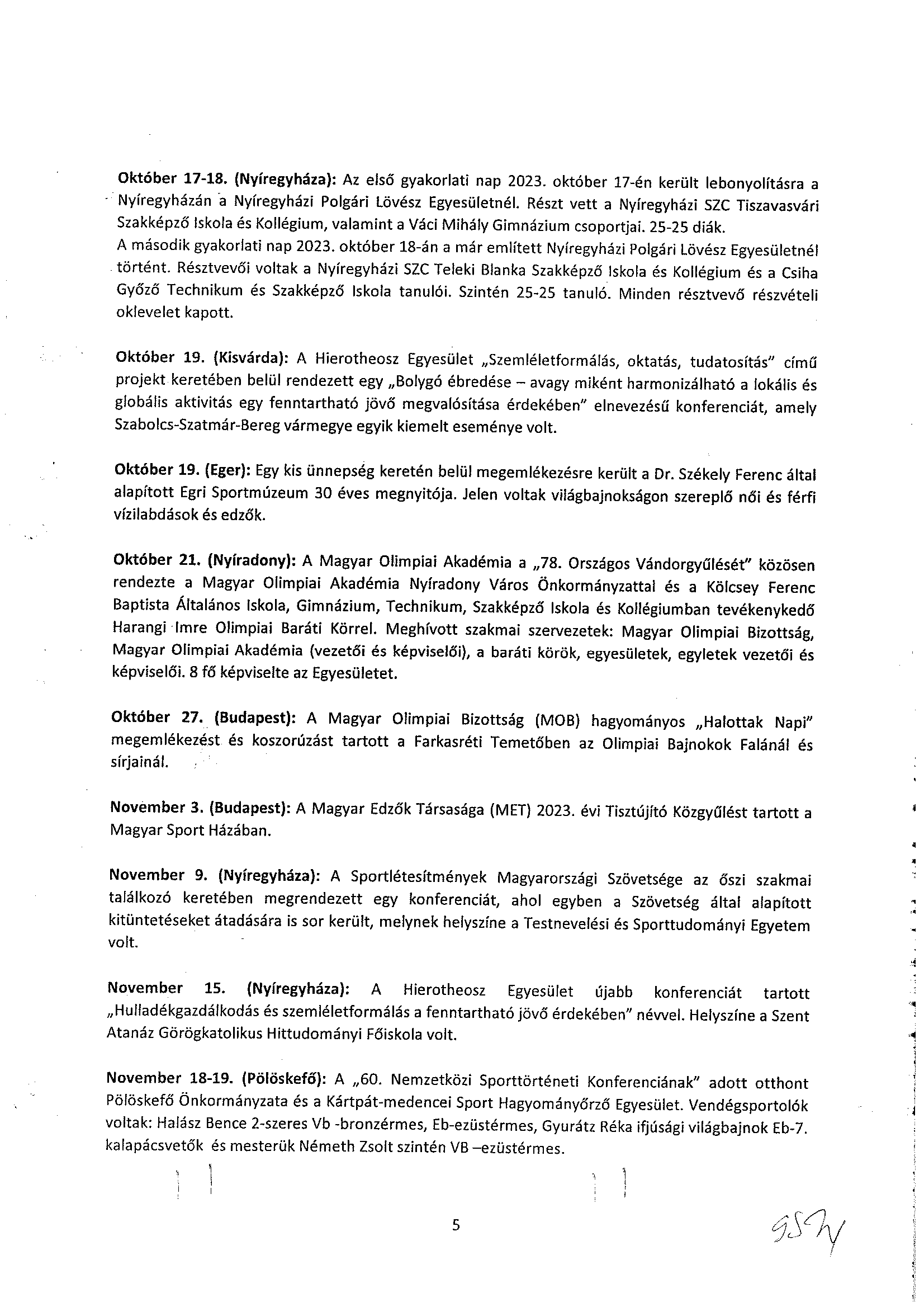 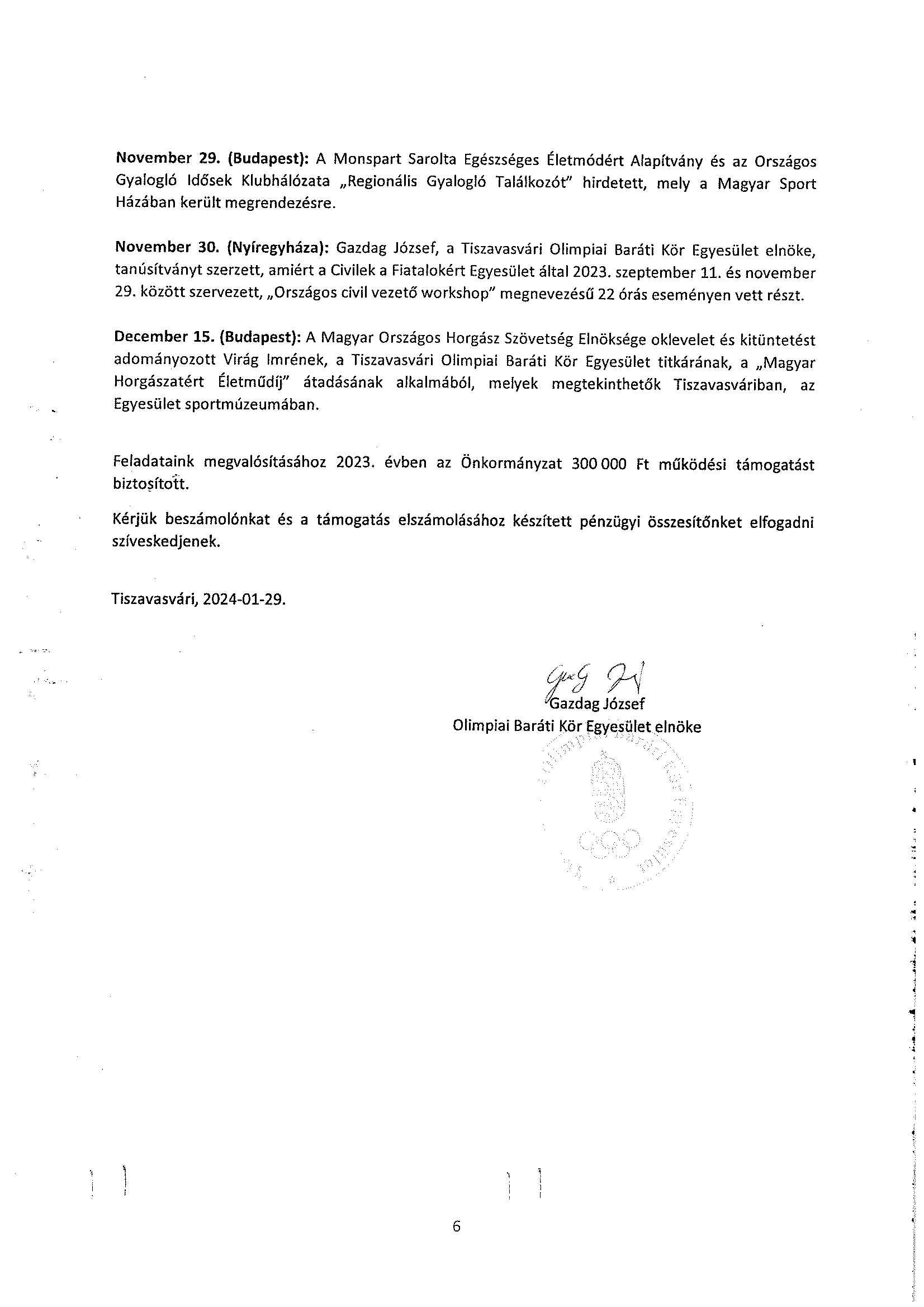 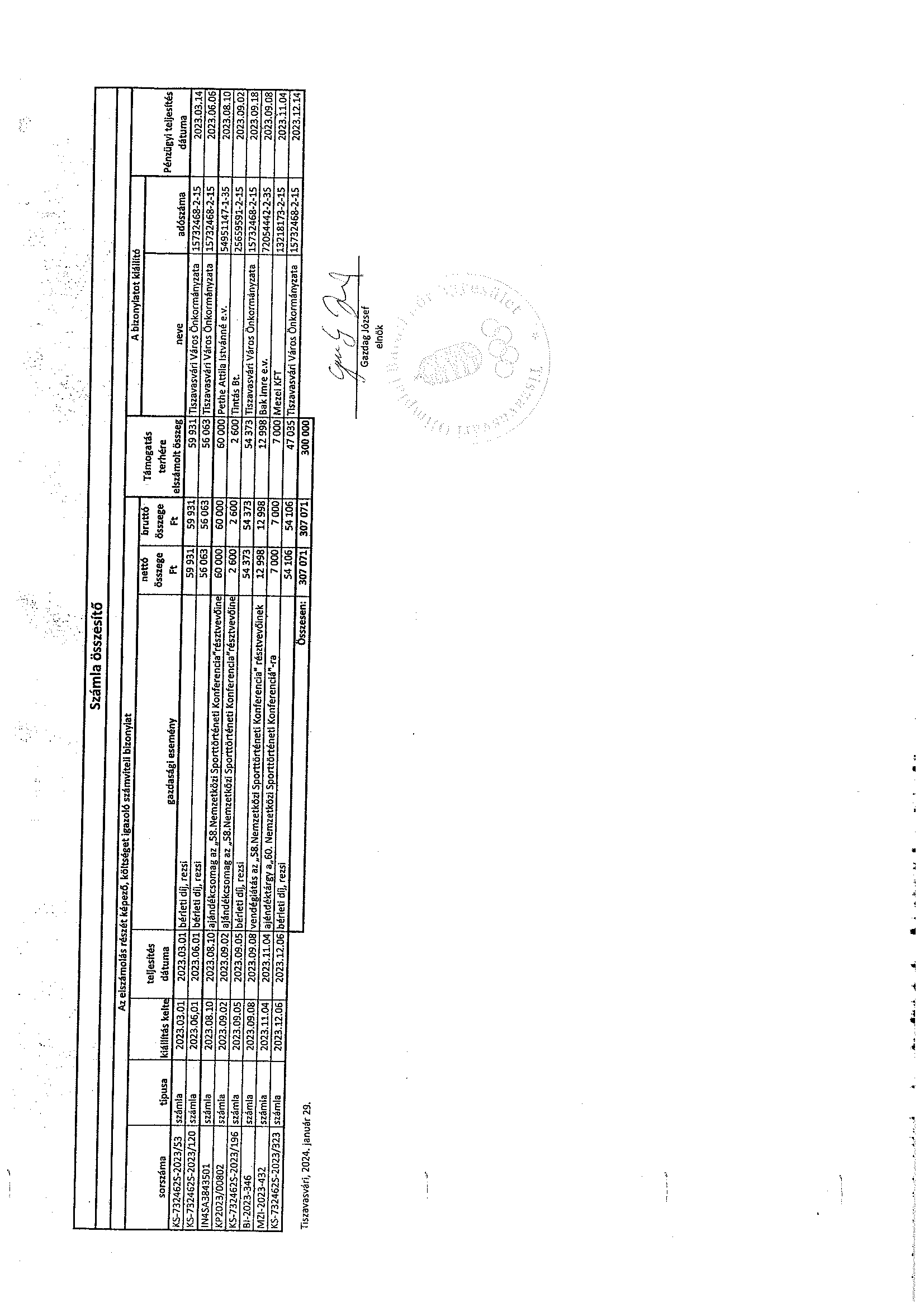 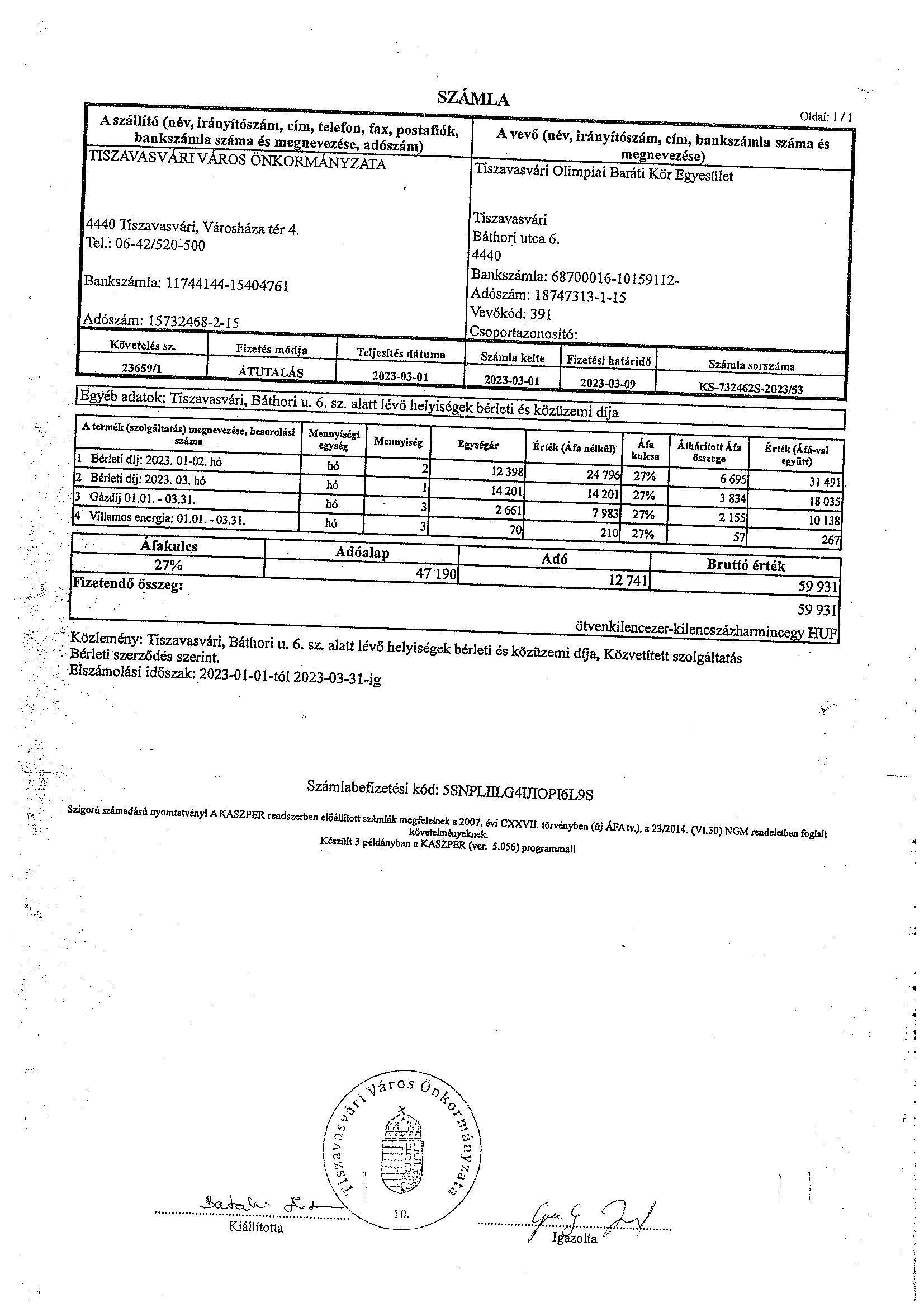 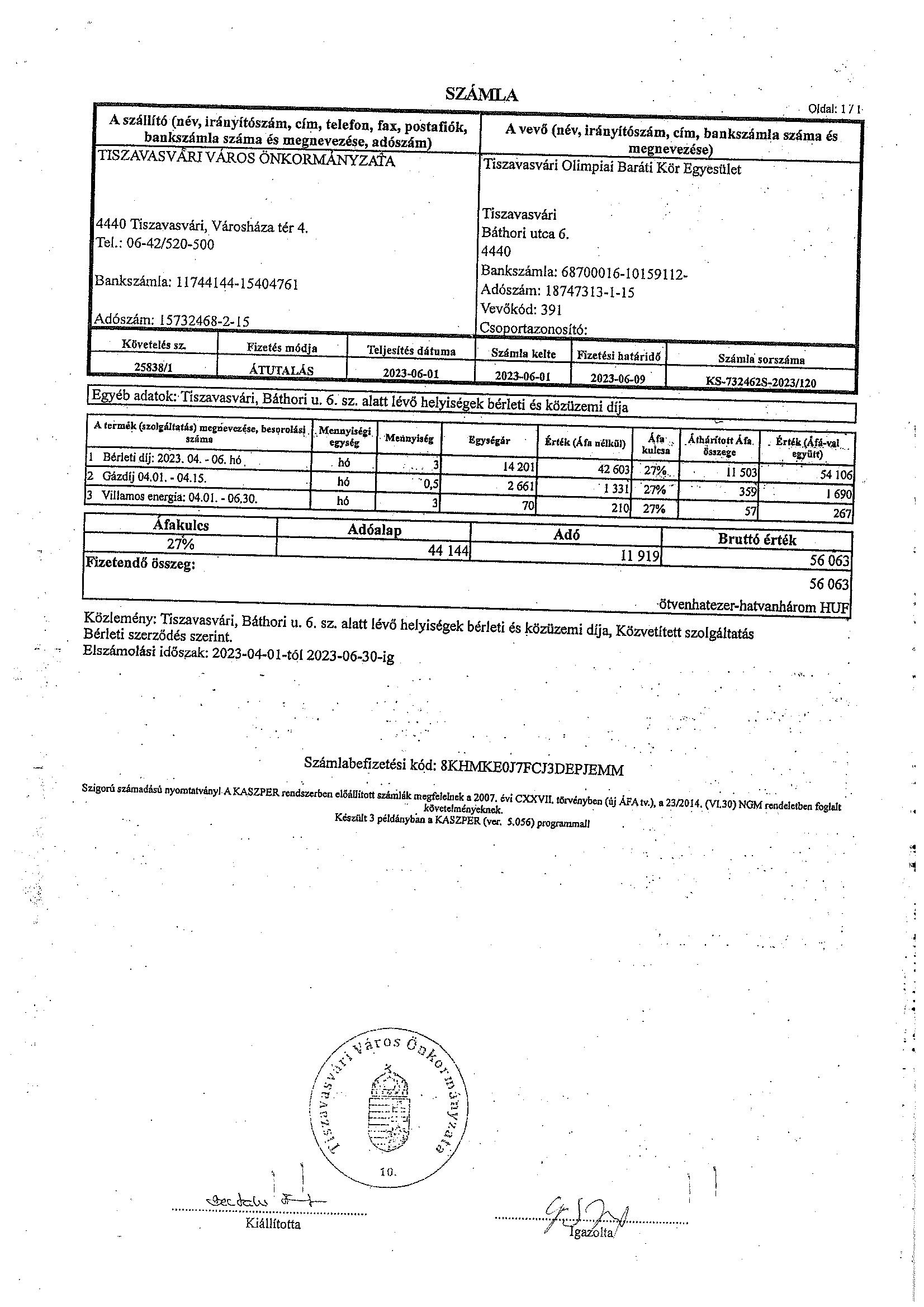 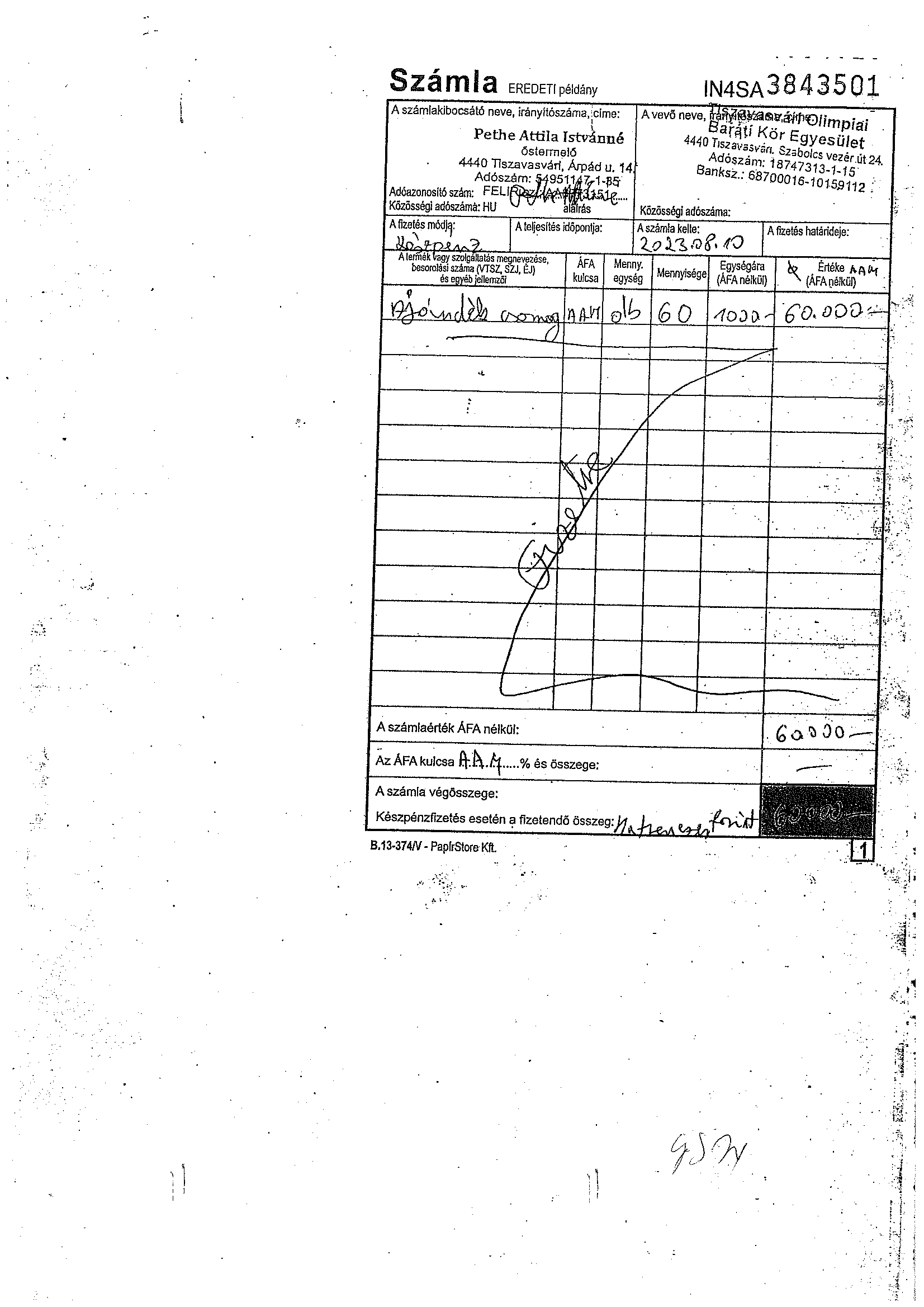 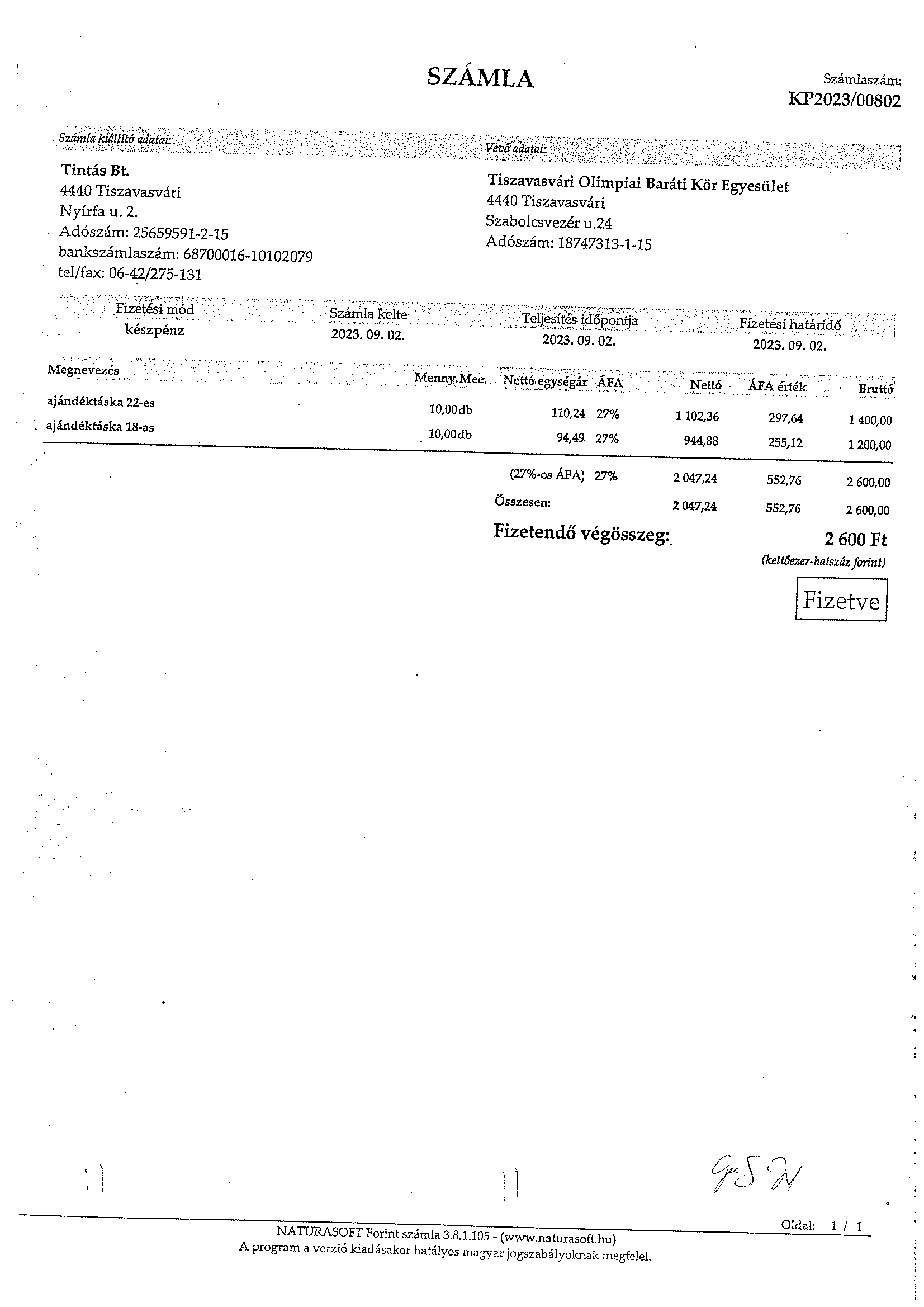 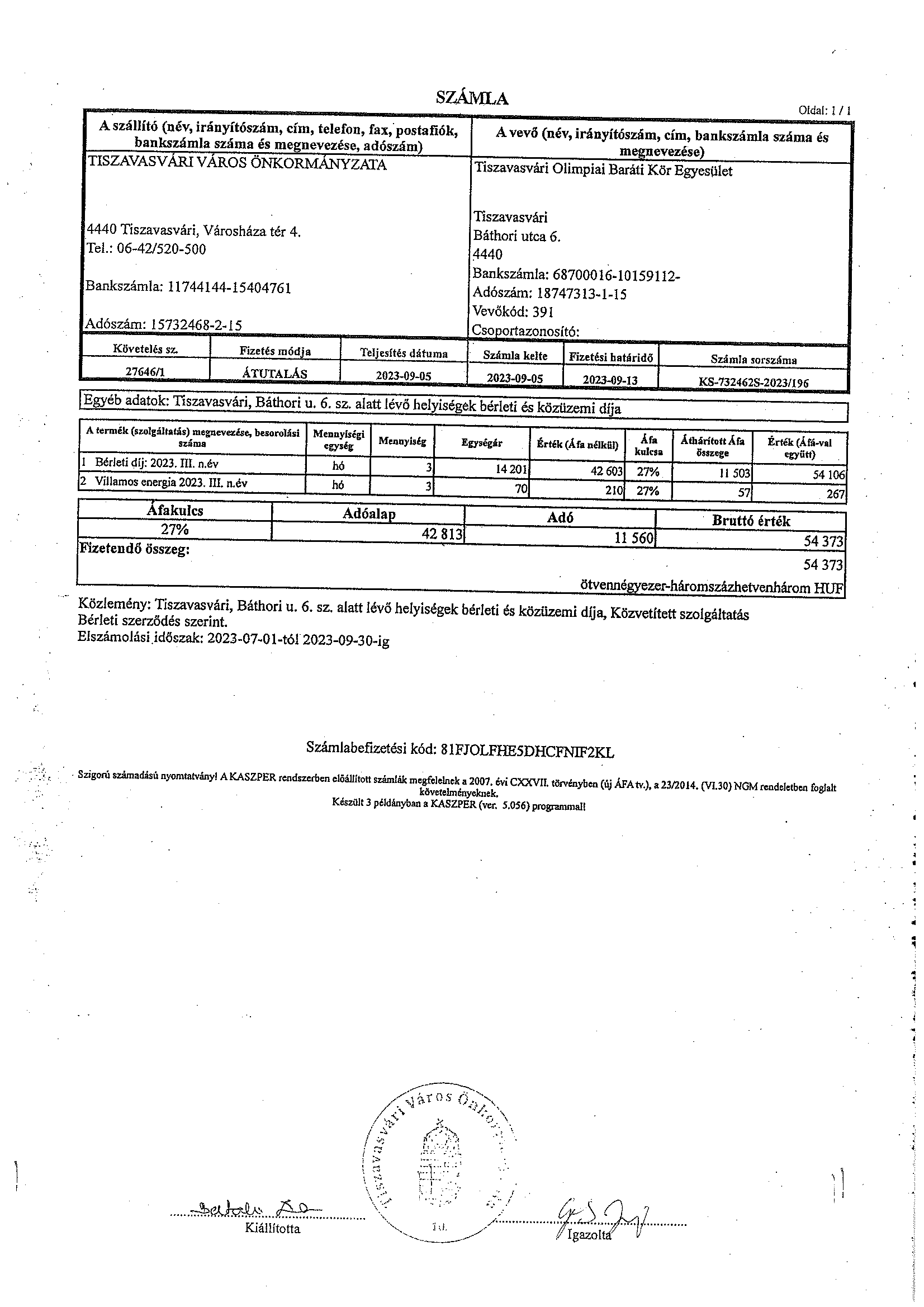 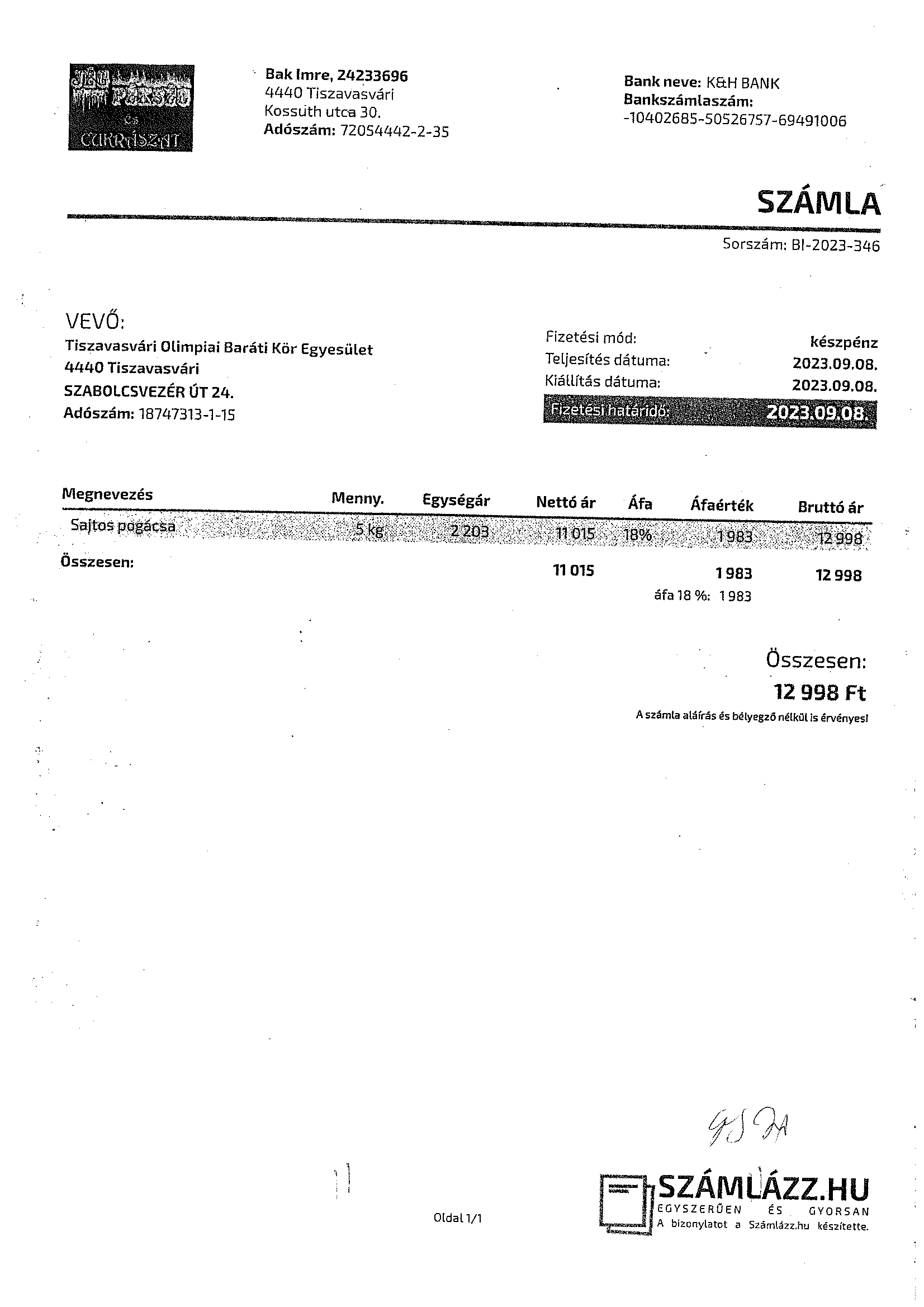 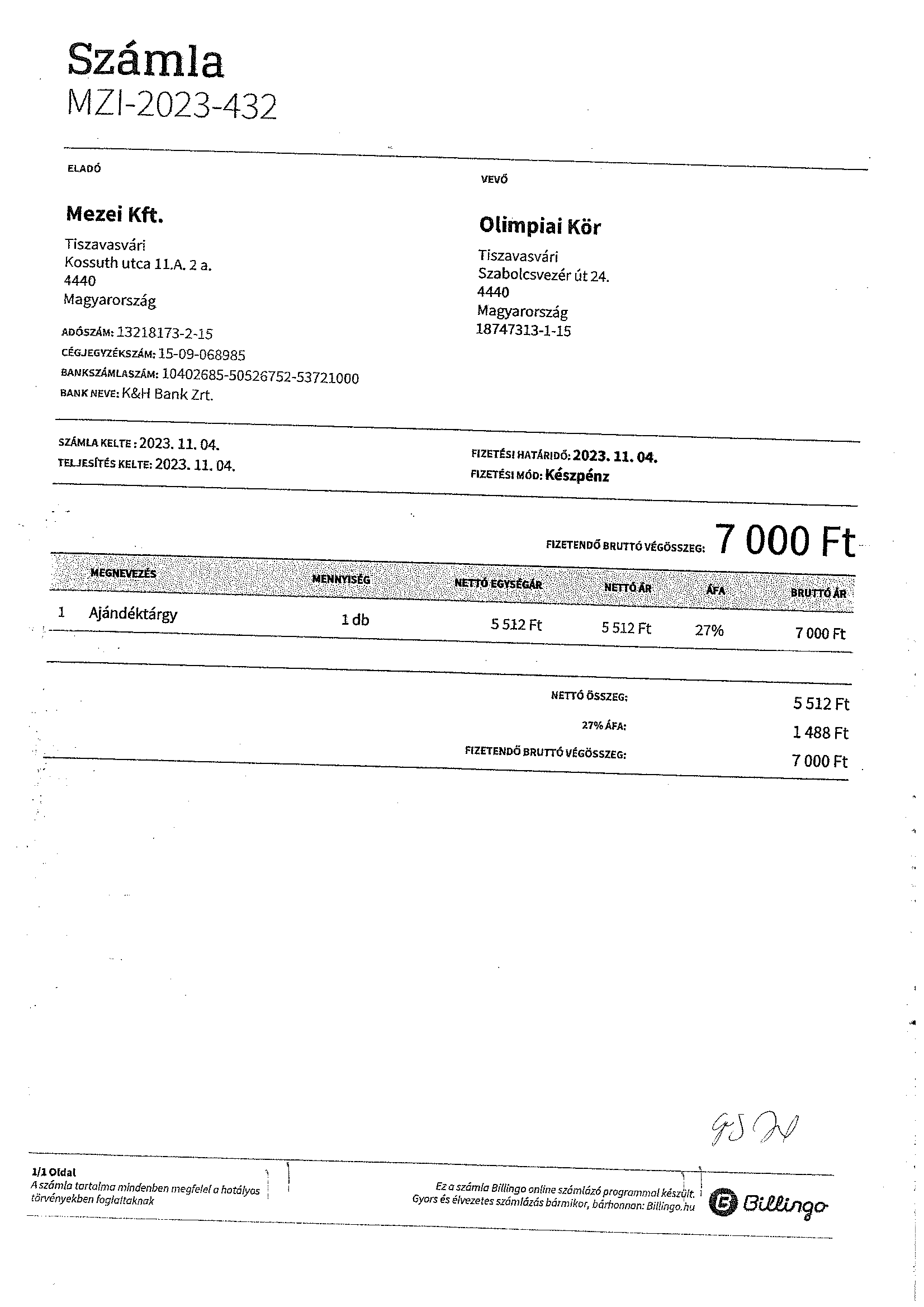 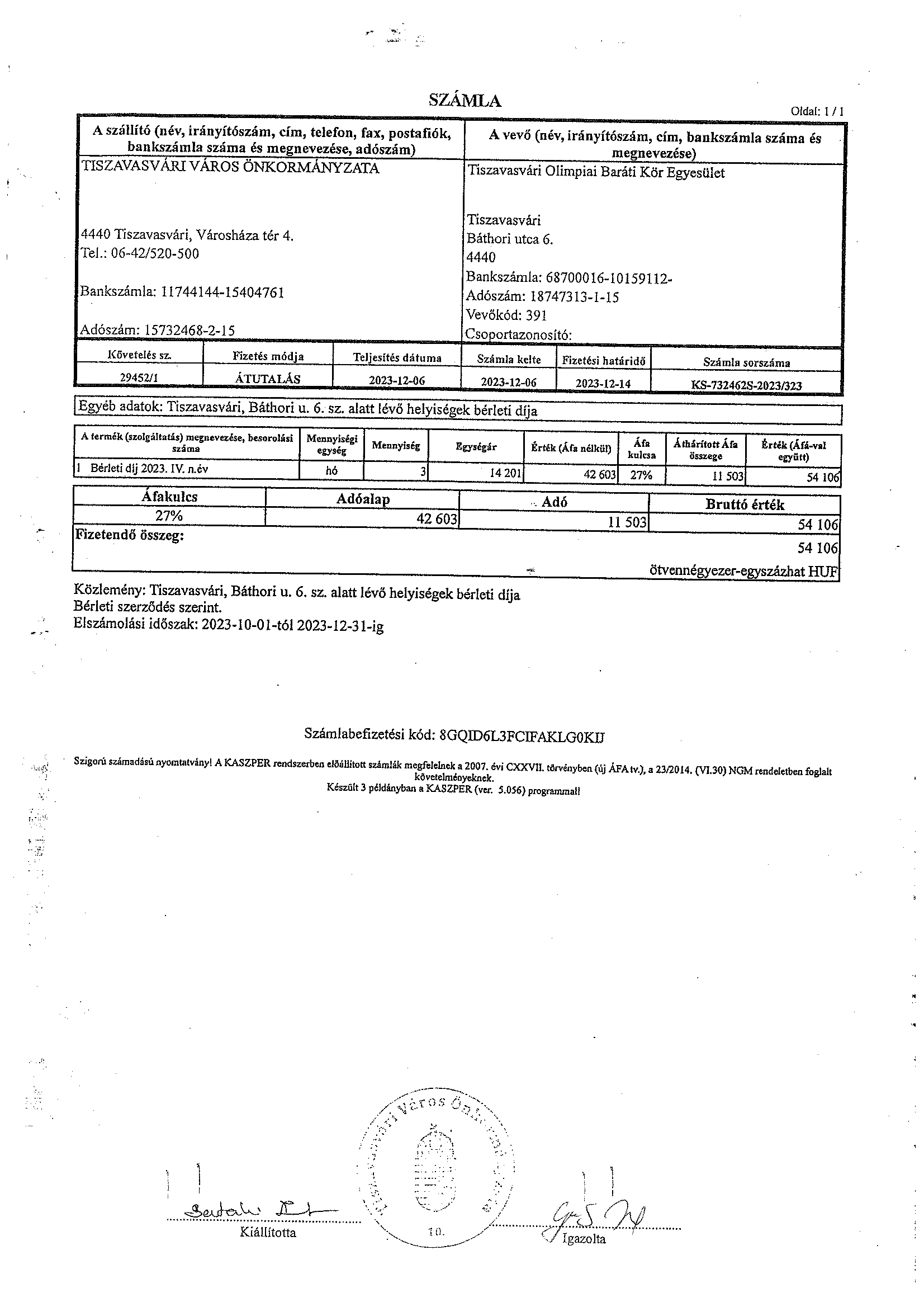 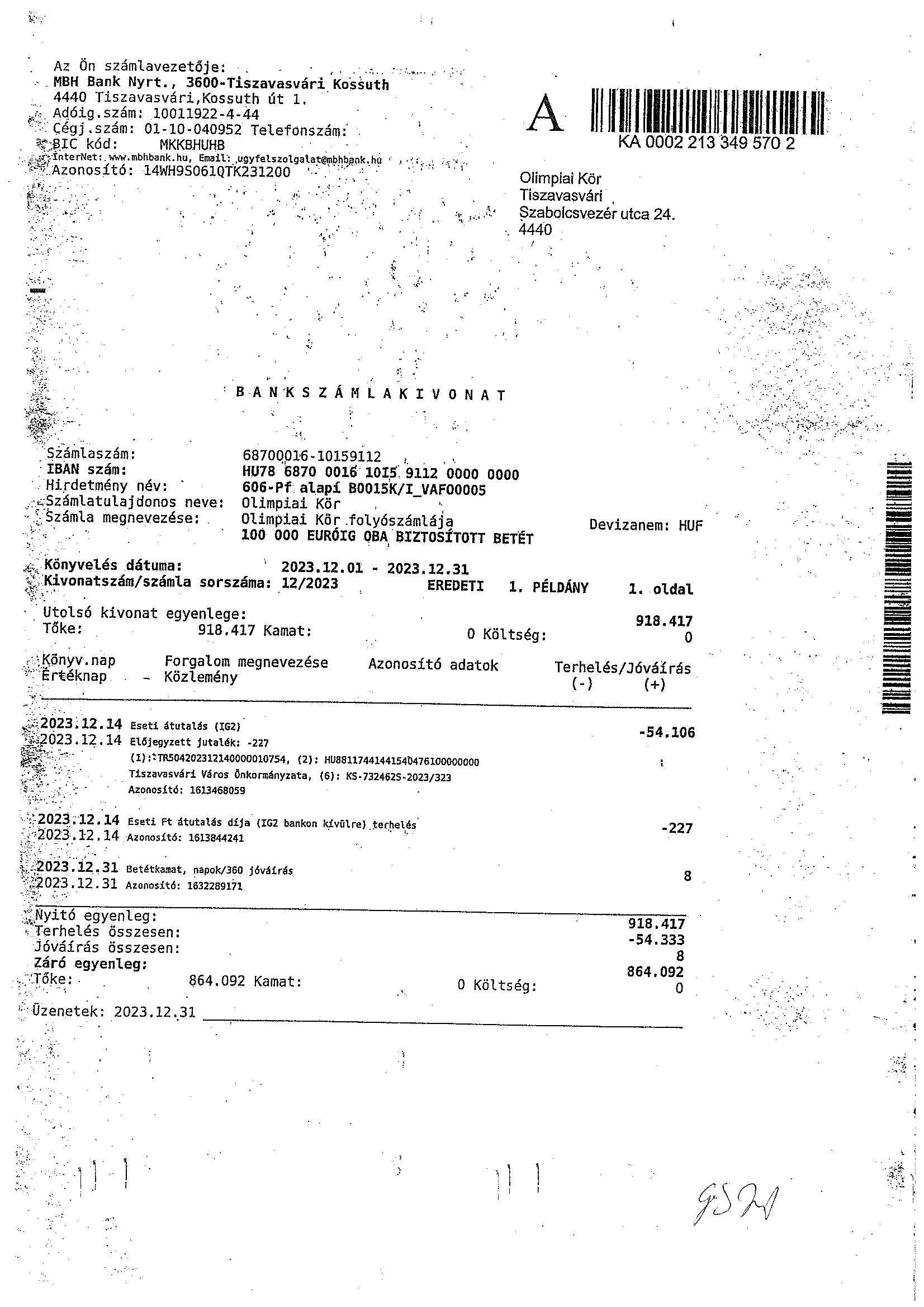 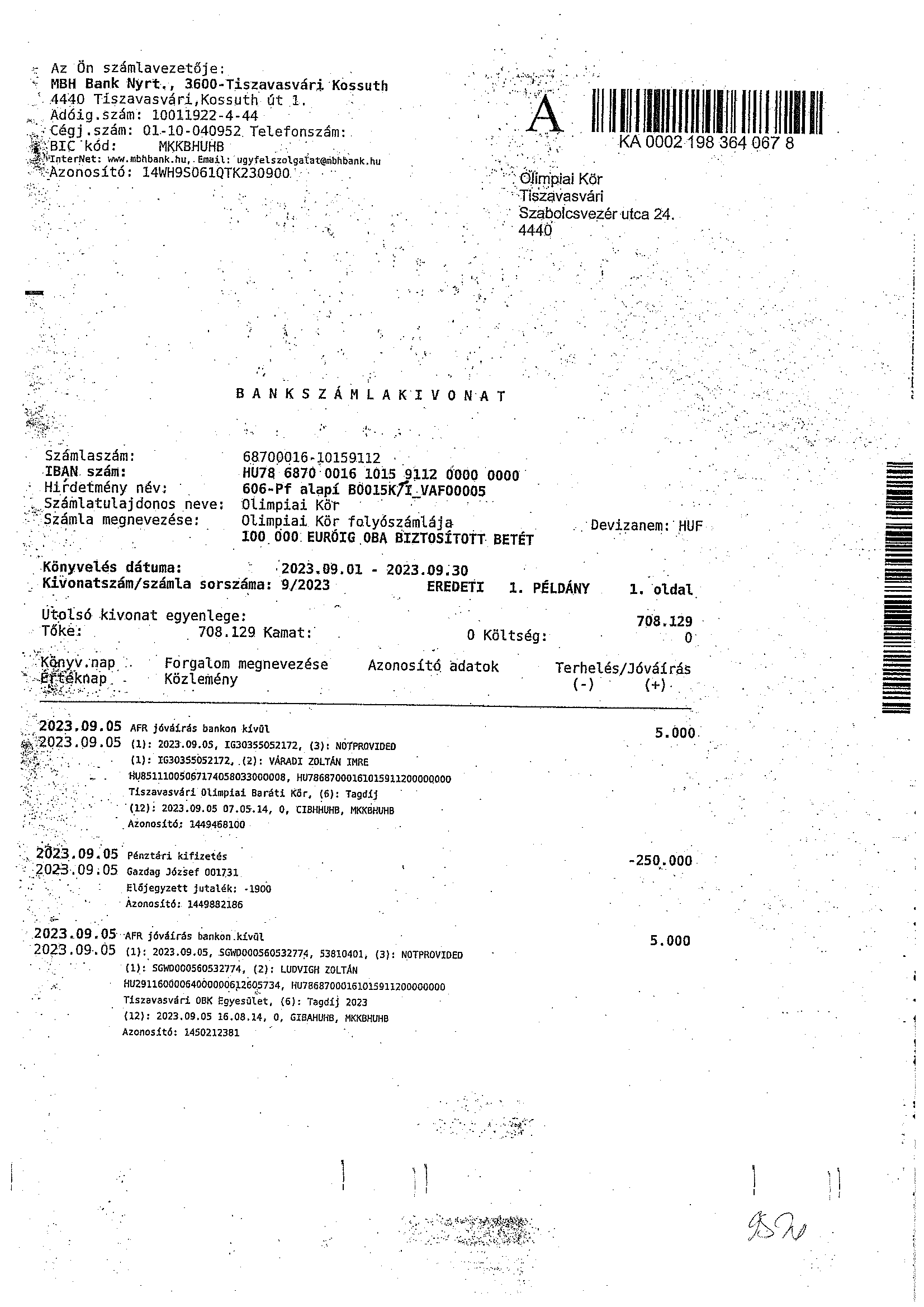 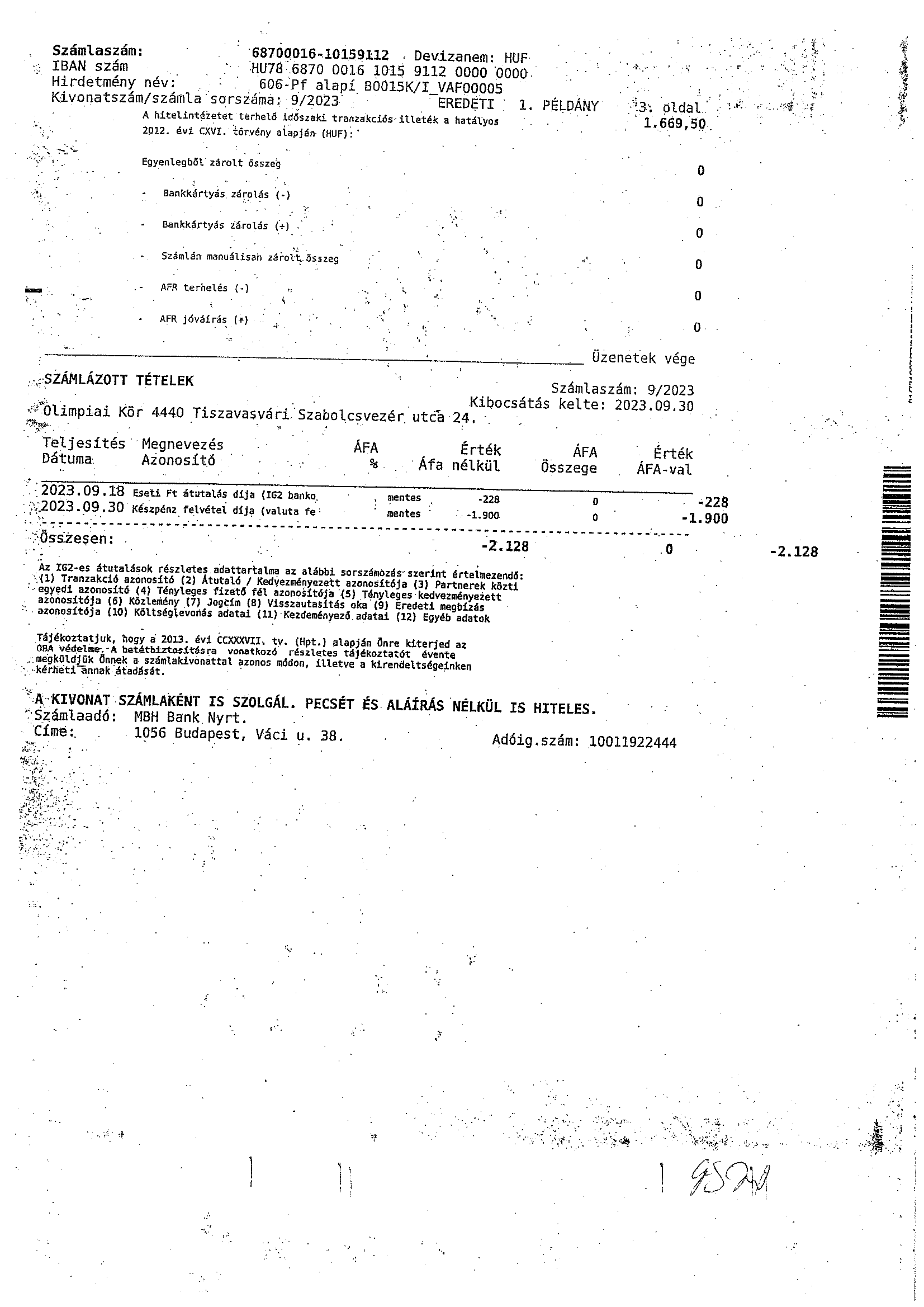 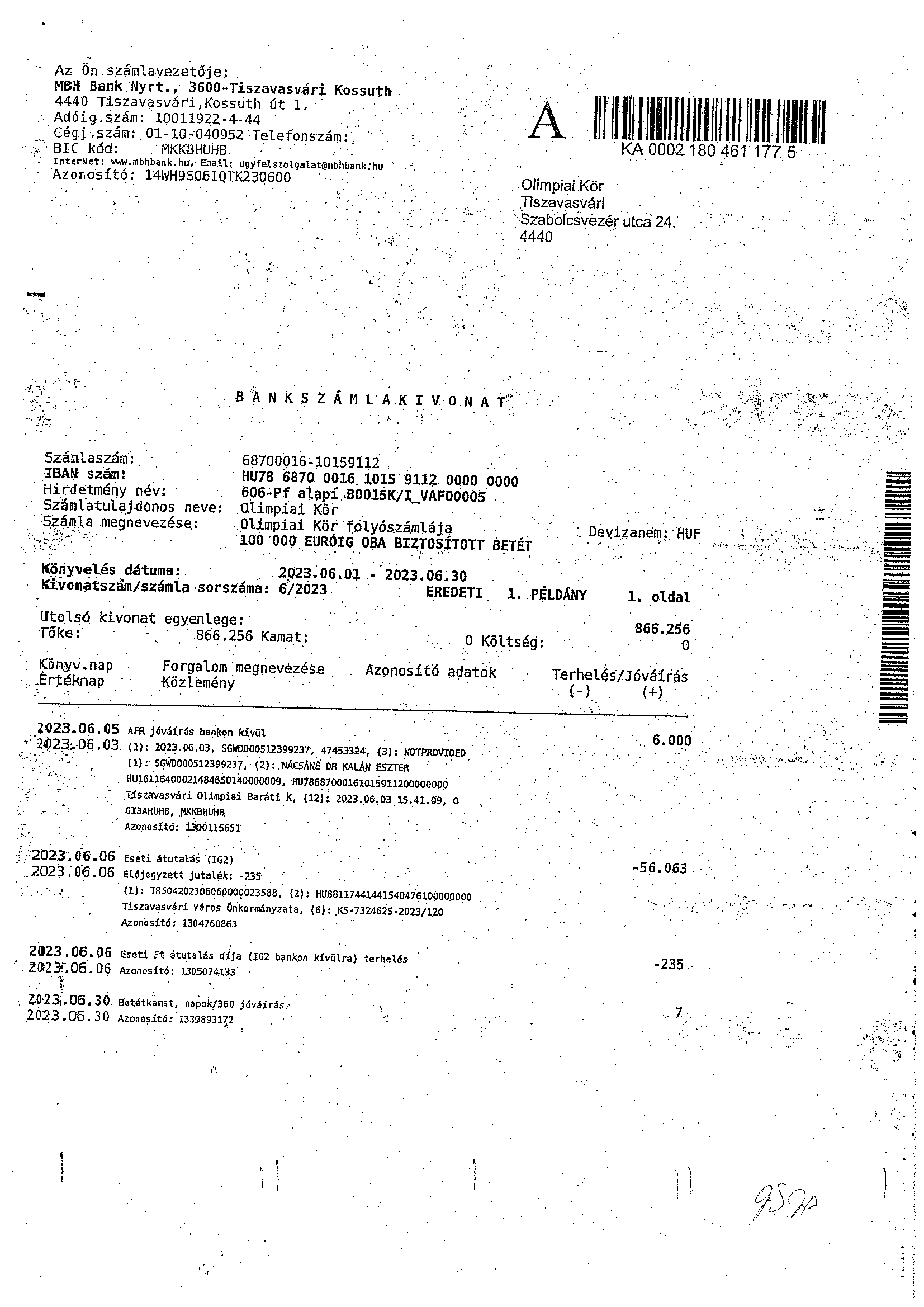 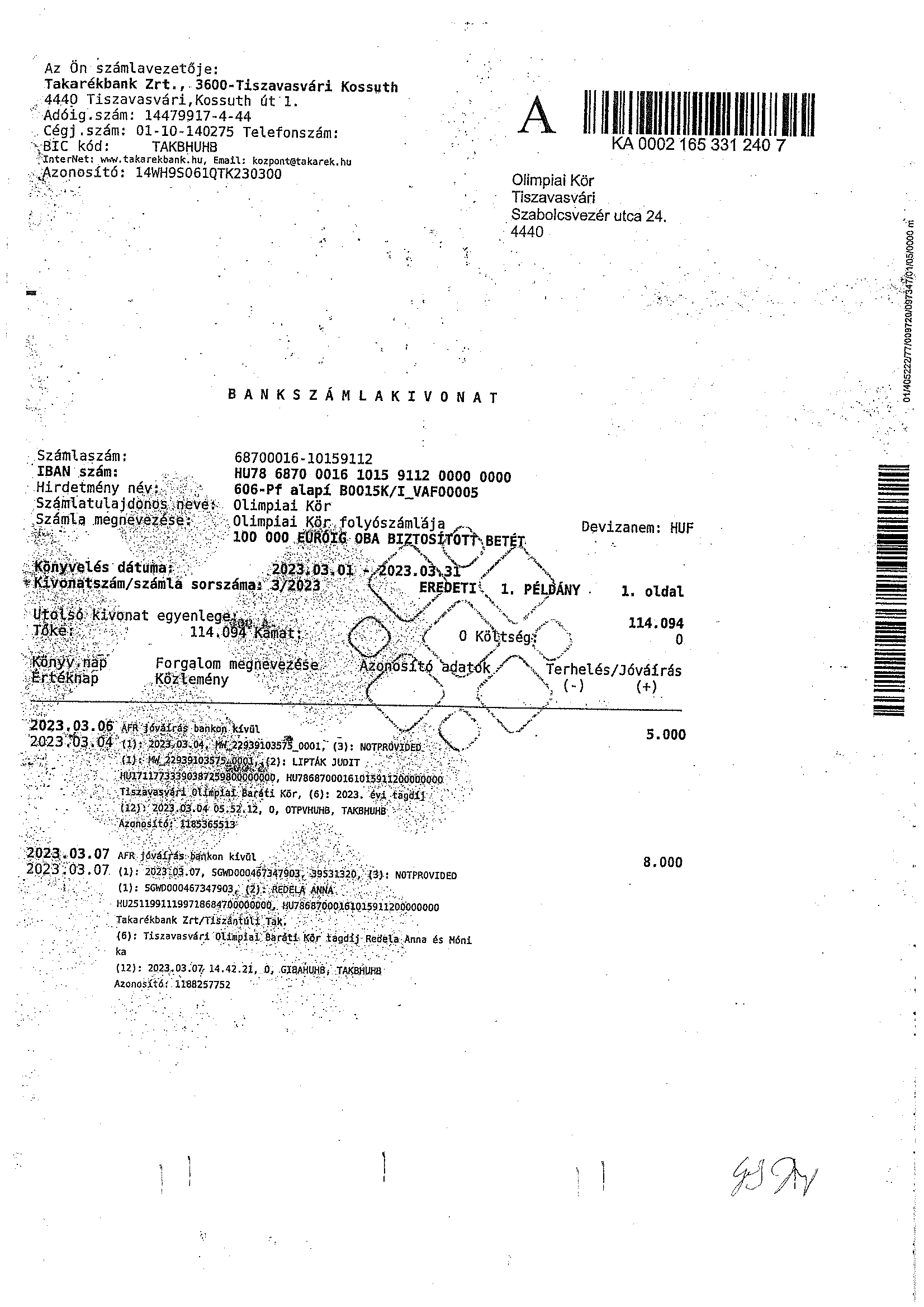 